To:  	Faculty, Lecturers, Teaching Assistants/FellowsFrom: Suzanne Boyd, ChairRE:  	Instructor Policies and Procedures for Fall Semester 2021Date: 	August 23, 2021 The following pages detail department/university rules and procedures related to your classes for the Fall Semester of 2020.  Some significant information is NEW AGAIN and tailored for our unique Fall 2021 covid transitional semester.  So please read this ENTIRE document and save these pages for reference. 

These policies and procedures can also be found on our Employee Resources page of the department website, in the Policies and Procedures for Instructors section: http://uwm.edu/math/our-people/employee-resources/ 
Fall 2021 Special items: The EMS building hours and Math office E403 hours may be limited or change through the semester, please monitor door signage and https://uwm.edu/math/contact-us/ for changes. For now:
	EMS summer hours: Mon-Thurs 7am-6pm, Fri 7am-4pm, Weekends closed.  
 	E403 M-F 10-3 through 8/27, Fall hours: M-F  8-4:30pm. Anyone needing to access the building outside of those hours please contact Suzanne Boyd. Contact? Please contact your course coordinator or the department’s Undergraduate Associate Chair Prof. Gabriella Pinter (gapinter@uwm.edu) or Assistant Chair Hayley Nathan (henathan@uwm.edu)…if you are having trouble (disruptive or cheating, etc.) with a student; or…if you have an ARC student in your course and have questions; or…if a student needs some additional support (medical or mental health, financial or home emergency, etc), and you’re not sure to which office on campus to refer them for assistance (though Dean of Students is always a good bet – dos@uwm.edu ).With any other questions feel free to email math-staff@uwm.edu
PLEASE read university e-communications regarding the evolving pandemic, including face coverings and testing requirements. Please observe health/safety signage and quarantine/reporting requirements.  

More info at: https://uwm.edu/coronavirus/ 
and see the Instructor FAQ for Fall 21 which will answer many of your questions:
https://uwm.edu/academicaffairs/wp-content/uploads/sites/32/2021/08/Instructor-FAQ_Fall21_Final.pdf 

Of note: 
- those unvaccinated require weekly testing - those vaccinated can be exempted from weekly testing;
- if you are fully vaccinated and a close contact with a positive covid case but asymptomatic, you do not have to quarantine - if you do develop symptoms or a positive test then yo do have to quarantine;
- if you are quarantined and well enough you may conduct your face-to-face class over zoom but you cannot require students to have webcams – if an exam is scheduled during your quarantine we recommend you find a colleague to proctor.
Fall 21 Syllabus statements we strongly recommend you include for face-to-face classes, regarding classroom health and safety and quarantine/absence procedures: https://uwm.edu/academicaffairs/wp-content/uploads/sites/32/2021/08/COVID-Syllabus-Statement_Final.docx 
Fall 21 Instructor Guide for mitigating tension surrounding wearing face-coverings in face-to-face classes:  https://uwm.edu/academicaffairs/wp-content/uploads/sites/32/2021/08/Conflict-Transformation-Guidelines_F21_Final.pdf 

We recommend you email your class a few days before the class starts to let them know for example – the canvas site is published, they should be getting the required course materials listed on ecampus, perhaps note the attendance/makeup policy (if you require attendance in all classes or minimally just at exams note that), include the syllabus if prepared, and they should please review the UWM coronavirus health and safety policies - of note testing and face-covering requirements:https://uwm.edu/coronavirus/.
If you have a student who repeatedly refuses to wear a face-covering, inform them that you will have to report them to the Dean Of Students office (and please do – dos@uwm.edu ) who will follow up with consequences, including potentially removing them from classes and/or expulsion.
Returning to campus? It may have been a long time since many have logged onto their office computer.  Here are some resources from UITS for getting computers ready for the new semester.  https://uwm.edu/technology/return-to-campus-technology-readiness/From the Provost: 
      1) Students saw and appreciated the efforts instructors made to accommodate them during the pandemic, 
      2) Students want continued flexibility and accommodation. 

More information from the Provost, that we have tried to summarize in this memo but you may feel free to browse the original sources, is available here: https://uwm.edu/academicaffairs/facultystaff/policies/ Important dates for Fall Semester 2021:Thursday, September 2	First day of classes
	Monday, September 6		Labor day – no classes on legal holidaysFriday, September 10		MathSci Department’s last day to add a class (until NOON)Thursday, September 16	University last day to add, last day to change to/from cr/no cr/audit statusFriday, October 1		Last day to drop without a “W” (Withdrawn) on recordSunday, November 7		Last day to dropNovember 24 – 27		Thanksgiving BreakTuesday, December 14	Last day of classesWednesday, December 15	Study dayDecember 16-18, 20-22	Final examination periodJanuary 4, at 4:30 pm		Grading Deadline
	Note: Instructors (lecturers, GTAs, and Faculty) who are teaching sections of multi-sectioned coordinated courses are asked to please submit grades 48 hours before the deadline, so by 4:30pm on Jan 2, in order to allow coordinators to review.	    

Enrollment PoliciesCourse Prerequisites & Department Drop for lack of prerequisites:  PAWS will check prerequisites for all lower level courses. Students who do not meet course prerequisites on PAWS have been receiving emails stating they will be dropped unless they can verify their prerequisites. Students who do not meet prerequisites according to PAWS will be automatically dropped from the course as of Wednesday, September 7th. PLEASE ANNOUNCE THIS ON THE FIRST DAY OF CLASS!!!  If a student is not sure if they meet the course prerequisites, have the student contact one of the undergraduate advisors (Gabriella Pinter gapinter@uwm.edu or Hayley Nathan henathan@uwm.edu).
Course Audit Policies: Except for Math 092/102, 094 and Math 098/108 which may not be audited, any student may audit a course with the instructor’s approval.  (In Math 103, 105, 115, 116, 117, 175, 176, 211, 231, 232, 233, 234, 240, the prerequisites are enforced for auditors in the same manner as for credit students.)  When giving approval, an instructor should discuss with the student clearly what will constitute a satisfactory or unsatisfactory audit.  Usually a satisfactory audit would include attendance, homework and taking exams.  No student may change from audit to a graded basis or from a graded basis to audit after Thursday, September 16th.  
Repeat Policy:  Students attempting to repeat a Mathematical Sciences course for the second time (third taking) will need permission of the student’s academic deans’ office.    (As of Spring 2017 students do not need permission from the math department.)
Course Add Procedures:  DO NOT SIGN ADD SLIPS!  Students will be allowed to add Math Courses through PAWS until NOON on Friday, September 10th. If students are unable to enroll in the course, either (a) it’s full; or (b) they need to meet with the course coordinator or one of the undergraduate advisors (Gabriella Pinter gapinter@uwm.edu or Hayley Nathan henathan@uwm.edu).
Non Attendance: STUDENTS WHO DO NOT ATTEND CLASS (including discussions) or do not contact the instructor during the first week of class may be administratively dropped from the course. [“the first week” means the first N classes, for a class that meets N times per typical full week]. 
This includes online classes – asynchronous classes should give some type of attendance/check-in assignment for the first week. Please email the Department Course Scheduler, Kim Lacking-Quinn (lackingq@uwm.edu) with the list of non-attending students (those who miss ALL of the course meetings in the first full week of class) along with your course and section number and those students will be dropped. She will send a communication to all instructors regarding this.  
Drop Procedures: On or before November 7th, a student may drop a course in several ways.The student may use PAWS to drop the course (this method is preferred by enrollment services).The student may email Asst Chair Nathan or Assoc Chair Pinter and obtain their signature on a scanned copy of the University drop form
https://uwm.edu/onestop/wp-content/uploads/sites/82/2017/06/registration_change_form-7.2020.pdfStudents dropping on or before Oct 1 will have no notation on their transcript.Students dropping after Oct 1 will receive a “W” (Withdrawn) on their transcript. A major exam should be given, graded, and returned prior to November 7th, in order to give students an indication of their progress prior to last day to drop. In addition, please watch for email beginning the 4th week of classes on the “Progress Reports” campaign, which is an excellent opportunity for you to communicate with struggling students and their advisors.  This is especially important in online classes.After November 7th, a student, with Asst Chair Nathan or Assoc Chair Pinter’s signature on a drop form, may appeal to his or her academic dean for a drop only on the basis of non-academic reasons. ANNOUNCE THE DROP PROCEDURE TO YOUR STUDENTS SEVERAL TIMES BEFORE November 7th!
Incomplete Policies:  (Different regulations than those below may apply to graduate students.)In order to give an incomplete, all of the following conditions should be present:The student is passing the course with the work that he or she has already completed.The student can have only a “small amount” of work to be finished (e.g., the final exam and a quiz).The student must provide you with evidence that illness or other unusual non-academic circumstances beyond the student’s control has prevented the student from completing the course.If item “c” is present without both items “a” and “b” the student should be considered for a late drop appeal as discussed under “drops” above.If you give an Incomplete grade, please refer the student to the Schedule of Classes for details on the time limits in effect for making up an incomplete. When giving an Incomplete, you MUST fill out the departmental form available from the main office and turn it in with your final grades.  The policy for Incompletes is posted at: https://uwm.edu/secu/wp-content/uploads/sites/122/2019/04/S-31-INCOMPLETE-GRADES-Clean.pdfTeaching Assistants and Lecturers must get approval from Prof. McLeod or Pinter before agreeing to give a student an incomplete!
Students Called to Military Service: Both UWM and the UW system have a number of policies and procedures designed to accommodate students who must temporarily interrupt their studies when called to active duty military service.  Go to https://uwm.edu/onestop/students-called-to-active-duty/	Students in this situation have options not generally available under our usual academic and administrative policies, so I would encourage you to review this document. 
  General Course Expectations and Information
Textbooks: A copy of the textbook and supplemental materials (if applicable) will be distributed by Kim Lacking-Quinn during orientation – On Aug 30 and 31, new TAs will receive texts in their mailboxes, other instructors should email Kim with what course text they need and she will place in your mailbox. You are expected to return these materials to Kim at the end of the semester. The Provost recommends you consider putting a copy of your textbook on reserve at the library

Important considerations: You may submit your requests online at https://uwm.edu/libraries/media/reserve-form/ or in person at the Media and Reserve desk. Online course? Please consider placing a physical copy of your textbook on Reserve for on campus students. If your class is only use a couple chapters from a book you might want to consider requesting them through Interlibrary Loan at https://wisconsin.hosts.atlas-sys.com/nonshib/gzn/  to put in Canvas. To place new book or video requests for items not held by the Library – use the Libraries’ purchase recommendations form at https://uwm.edu/libraries/crm/purchase-recommendation/ Course Reserve requests may be made any time throughout the semester. Questions? Contact Media and Reserve Services at 229-4673 or libmedia@uwm.edu. See the Media and Reserve Services website at https://uwm.edu/libraries/media/reserve-services/ 
  Take-home Assignments: Take-home assignments have a real place and value in mathematics, particularly in upper level math courses. When such assignments are counted towards the student’s grade, this value must be weighed against the possibility that students turn in work that is not entirely their own. For example, tutors and other instructors working in the department have been asked questions that were part of take-home assignments, and students will often collaborate on take-home assignments. If you are giving take-home assignments, discuss with students your expectations in regard to how much of the work should be their own. For lower level courses, any take-home assignment should constitute a minority of the grade.
Class Meetings: Be punctual and meet each class for the full period, and be sure to dismiss your students on time.  If you cannot make a class, see below for coverage procedures.  Do not cancel a class meeting without departmental approval (your coordinator or Assistant Chair Hayley Nathan or Department Chair Suzanne Boyd). This applies whether your format is online synchronous or face-to-face.
Class Coverage Procedure: 	If you are unable to teach a class session during the semester, you must make every effort should to make alternative arrangements. You must email your course coordinator (or math-staff@uwm.edu if you have no coordinator) as far in advance of the absence as possible to notify them of your situation, and discuss alternative learning plan for the class.		If a face-to-face class will be cancelled, email the math office, math-staff@uwm.edu, as soon as possible, and they will post a sign outside of your classroom door.		If a virtual class will be cancelled please inform your course coordinator and post in your Canvas course / email your students if at all possible. 		You are expected to email your class (or make a Canvas announcement) on any updates to the teaching schedule.  If you do email your class be sure to use the Paws roster to access the most updated class list.NOTE: If you are well and only unable to teach face-to-face due to quarantining, you may inform your students via email and conduct your classs online on a temporary basis. You may not require students to have webcams.
Office Hours: You are expected to hold office hours at least 3-4 hours per week, at regularly scheduled times provided to your students in their syllabus and/or on Canvas. We recommend the hours (and modality) also be posted oun your office door.Fall 2021: Office hours for online classes should be held virtually, we recommend in zoom in your canvas course. For face-to-face classes we recommend in-person office hours, if you expect a large number of students you may request a room reservation – see below.Reserving rooms for make-up tests, study sessions, etc.: You may reserve a room for a variety of reasons throughout the semester, such as make-up tests, course study session, etc. 
Requests can be made online at http://uwm.edu/math/our-people/mathsci-room-request-form/  	You will receive an email confirmation from one of the departmental office staff. 
	More information about reserving rooms for exams is in Section IV below.
Course Evaluations: End-of-the-semester course evaluations are to be conducted in every section of every course, including summer session courses. More information about the process will be provided closer to the end of the semester. Online classes will be sent Qualtrics evaluations, we have not yet determined the procedure for face-to-face classes.Anybody, including students, may obtain evaluation documents via a public record request, except that all written comments must first be reviewed by the public records custodian to determine if they should not be released.  University policies on course evaluations are posted at:	https://apps.uwm.edu/secu-policies/storage/other/SAAP1-16.Teaching_Evaluation_Policies.pdf
Final Examination Schedule: 
Final exam times are available at: https://uwm.edu/onestop/enrolling/final-exam-schedule/Non-evening sections of Math 092, 094, 098, 102, 105, 108, 115, 175, 231, and MthStat 215 have combined final exams. Saturday, December 18th 10 a.m. – 12 p.m. Math 092, 098, 102, 108, and Stats215. ALL DAYTIME SECTIONSSaturday, December 18th, 12:30 p.m. – 2:30 p.m. Math 094, 105, 115, and 231.ALL DAYTIME SECTIONSIf you are teaching face-to-face, later in the semester, you will receive a final exam room assignment from the Course Scheduler, Kim Lacking-Quinn, lackingq@uwm.edu.
Your final exam will likely be held in your regular classroom unless it is part of the combined finals above.  The combined finals room assignments will be announced mid October. For asynchronous online classes please offer multiple exam time slots. For other classes, you are required to offer the final exam at the published time, in addition, you may offer alternate exam time slots than the official time, but you can only require students to attend at the official time.The Optional Exam Time is Friday December 17, 3-5 pm, for students with conflicts.Complete university policies on final examinations, including make-up exam policies, are at: 	https://apps.uwm.edu/secu-policies/storage/other/SAAP%201-9.%20Final%20Examinations.pdfExams and Grades 
When you return an examination, inform students about their performance.  For example, you could give a frequency chart together with the letter grades that you would assign based on that information.
	In addition, please watch for the email beginning the 4th week of classes on the “Progress Reports” campaign, which is an excellent opportunity for you to communicate with struggling students and their advisors.  This is especially important in online classes.Keep final exams and grade records on file for at least one year. If you prefer, you may submit your copies to the front office. 
Under no circumstances should a student be allowed to do “extra work” in order to improve his or her grade unless every member of the class is given the same opportunity.  Generally, all procedures must be fair to every student.Please refer to the university’s policy on fairness in grading (Faculty Policy 1927): "Special Consideration. The principle of equal treatment of all students shall be a fundamental guide in responding to requests for special consideration. No student should be given an opportunity to improve a grade that is not made available to all members of the class. This policy is not intended to exclude reasonable accommodation of verified student disability, or the completion of work missed as the result of religious observance, verified illness, or justified absence due to circumstances beyond the student's control."
The Fall 2021 grading deadline is January 4.  Instructors (lecturers, GTAs, and Faculty) who are teaching sections of multi-sectioned coordinated courses are asked to please submit grades 48 hours before the deadline, so by 4:30pm on Jan 2, in order to allow coordinators to review.
Department Policy for Fall 2021 online/hybrid/face-to-face course Final Exams:  All lower division classes (Math/MthStat numbered 299 or lower) will have a proctored final exam - whether it is proctored 100% virtually, 100% face-to-face, or a mix (though f2f is only an option for online classes if space can be found and students are willing to attend).  Coordinators or instructors of non-coordinated courses who wish an exemption from this policy can appeal to the department chair.  
	For online classes, UWM will continue to cover the cost of Proctorio for student exams, though for synchronous classes zoom proctoring is possible. CETL offers training on Proctorio, otherwise instructors can proctor via zoom (try to employ a lockdown browser or have the student screenshare – note the “spotlight” feature is useful for proctoring several students so they don’t disrupt each other) or try to get a space for some face-to-face testing by reserving a room through the department:
http://uwm.edu/math/our-people/mathsci-room-request-form/  
For face-to-face classes: You must proctor all in-class exams, quizzes, and tests (students are not to be left unattended).
Fall 2021 Face-to-face/Makeup Work Policy: From the Provost: “I would also like to take this opportunity to remind you that instructors need to be prepared to accommodate students who are unable to be physically present because of illness, self-isolation/ quarantine, or other valid reasons. Instructors should also consider how they can best provide assessments should the campus need to transition to fully online instruction at some point in the semester.”  We recommend students in face-to-face classes who cannot be present for an exam be offered a virtual option to take the exam, if they cannot do that due to technology or illness, they should be allowed to make-up the exam upon their return to the classroom. However, in order to reduce the burden of unnecessary calls and visits to medical units, instructors should not ask for a medical excuse for COVID-related illnesses.
   Instructors are asked to contine to be flexible and understanding with students in this difficult term.
	Academic dishonesty is a serious issue, especially in virtual courses.  
For online courses - we suggest you assign a simple exercise in the first week of the class in which students must write out a little math (like “write the equation found on page 31 in your text”), and sign their name, perhaps on an academic honesty / I understand the syllabus kind of statement, take a picture and upload to a canvas dropbox – couch it as a test of ‘can you write something, take a picture and upload it to canvas’.  Having this handwriting sample may be very useful for you later.

We also suggest the following instructions for webcam-proctored exams: “In order for the webcam-proctored test to count as official placement, during the initial "environment scan" when you are to swivel your camera around to show the whole room and your work area, you must do a very good job on this or the video will not count.  You must show your entire desk (should be empty except your pen/pencil and blank paper - you must show front and back of each piece paper to the camera) and all 4 corners of the room (so we know that no one else is in the room with you), with the door shut.  It works best if you have a laptop and can pick it up, walk around,  so the webcam can see your whole desk and room (and thus we can see there is nothing in your lap if you are standing up).The UWM Dean of Students office developed a resource on academic integrity in online learning that provides suggestions for instructors, and can be shared with students to manage expectations about academic honesty in online courses:
https://uwm.edu/cetl/resources/academic-integrity-in-online-learning-tips-for-instructors-and-students/
Student Privacy, FERPA, and Posting of Student Grades: The Family Educational Rights and Privacy Act (FERPA) is a Federal law that protects the privacy of student education records.  The law applies to all schools that receive funds under an application program of the U.S. Department of Education.  As such this law applies to UWM.  Information on FERPA can be found at		http://uwm.edu/registrar/wp-content/uploads/sites/125/2017/01/FERPA_Manul.pdfUWM has information and training on FERPA posted at		https://uwm.edu/registrar/ferpa-facultystaff/If you have not recently reviewed the UWM information or have not gone through the training, please visit the above site for review and/or training.  You are not allowed to use PAWS to record grades unless you have gone through some form of FERPA training. Under no circumstances may individual student grades be shared with other students, nor should grades be emailed to students. Posting a list of students’ names and grades represents a violation of the provision regarding release of a student’s education record without written authorization does not do it.  No part of a Social Security Number or UWM student ID number may be used to identify grades, whether they are final course grades or exam or assignment grades.  This does not preclude you from posting grades as long as the procedure used ensures student anonymity.  Posting grades with a unique identifier known only to the student and instructor is acceptable.  In such cases, you should not order the list alphabetically.  Do not put graded homework or exams in publicly accessible places.
Grading, Grievances, Grade Appeals, and Grade Records For fall 2021, no special credit/no credit grading option is available (the emergency option adopted for Spring 2020 has not being continued). Individual students may decide to sign up for a class as CR/NC from the beginning of the term only.
Grade Appeal & Grievance Procedures:  If a problem occurs in a class, it is best if the student resolves the issue with the instructor. If a solution cannot be made with the instructor or the student does not feel comfortable, the student should contact the course coordinator and/or the Assistant Chair Hayley Nathan (henathan@uwm.edu).Procedures for grade appeals and grievances are posted at:	http://uwm.edu/letters-science/wp-content/uploads/sites/255/2016/05/grievance_policy.pdfFor a period of one year following the term in which the course is given, you should maintain records that are sufficient to 1. Determine if an error was made in assigning or recording a grade, 2. Show that the grading conforms to the instructor’s announced grading policy, 3. Determine the grade for a student removing an incomplete, and 4. Report the performance of students who attended for only part of the term.  It is suggested that you preserve examinations and written material not returned to students as well as class grade books.  In the event that you will not be available during the one-year period, the Math department must keep these records. You can submit these files to the main office.SAAP 1-11 outlines the policies on grading and grade records.  This document is available from your department chair and at https://apps.uwm.edu/secu-policies/storage/other/SAAP%201-11.%20Grading%20and%20Grade%20Records%20for%20All%20Schools%20and%20Colleges.pdfPlease consult these documents for information on responsibilities for evaluation, grade and record changes, record keeping, and special consideration. Information on grading functionality within PAWS can be found at: http://uwm.edu/registrar/faculty-staff/instructor-grading/F Grades: Failing grades are reported in the form FN, where N indicates the last week of the term for which there is documented evidence of the student's participation in the course.  For example, a student who never shows up would receive a grade of F0, a student who stops coming and turns in no work after week 7 would receive a grade of F7, and a student who completes the whole semester but gets an F would receive a grade of F16.  (The number 16 would be different in a shorter session.)  More information: https://apps.uwm.edu/secu-policies/storage/faculty/2435.pdf 

Resources (for Instructors, and for Instructors to provide to Students)CETL/UITS offers a wide variety of training, on pedagogy as well as use of:  -Canvas (https://uwm.edu/canvas/instructors/ ), 
  -Proctorio (https://uwm.edu/cetl/proctorio/ ), 
  -Zoom (here is a recent training session: https://wisconsin-edu.zoom.us/rec/play/EDaSLbUGkwc6uKVBjfXqT4PSmRB3gPbAppE_H1TEQEYGVM-kudKl3jvvHAuzz0nN2M8eBsQQTaG2egWB.y0cLR80156vSLvit we hope that CETL will provide more zoom training soon),

See all of their events here: https://ltcworkshops.org/ 

Training on the lecture capture technology in classrooms: (https://lubar.mediasite.com/mediasite/Catalog/Full/c8d1e39241274c58a615cf506c70317721 ), 

UITS Tech Training, on Teams for example (https://uwm.edu/techtraining/resources/ and https://uwm.edu/techtraining/online-training/  ), etc. 

CETL also will meet individually with instructors to discuss particular issues. https://uwm.edu/cetl/ 
We have a legal responsibility to accommodate students with disabilities.  Information on the Accessibility Resource Center (ARC) can be found at: uwm.edu/arc Info on adding automatically generated captions on Canvas (and then editing them): https://kb.wisconsin.edu/dle/page.php?id=90376
Office of Equity/Diversity Services (EDS) http://www4.uwm.edu/eds/ 
Fall 2021: Frequent and clear communication with students is especially important in online classes.  Some sample language is available from The Dean of Students office….. Students will often reach out to someone they know instead of digging through all of the FAQs or going to the relevant office. How we respond to these queries matters! 

A tool (https://uwm.edu/deanofstudents/resources/interactions/ ) is available to help each of us develop general consistency and promote UWM as a caring and respectful campus. The guide, compiled and edited by the Dean of Students Office, contains some easy methods and quick reminders of how to work with and respond to students when they come to us with questions or concerns. 
Tutoring!  If you are teaching a lower division class, we strongly recommend you include a statement in your syllabus and/or canvas page on where to find free tutoring/SI…. The Student Success Center (SSC) and the Mathematical Sciences department in collaboration offer tutoring and online homework help for most lower division math classes: Drop-in tutoring is available online, and small group tutoring by appointment. For Fall 2021 we will have both walk-in tutoring in Bolton Hall and virtual tutoring, details at https://uwm.edu/studentsuccess/tutoring-and-supplemental-instruction/We encourage instructors of lower division courses to offer a limited amount of extra credit for students who attend tutoring. Tutoring logs will be provided to instructors. Instructors in multi-sectioned courses should follow their course coordinator’s policy on this matter. 
For online classes: CETL has developed a page for students containing Tips on how to be a successful online learner, you are encouraged to share with students in the syllabus or your Canvas site:
https://uwm.edu/cetl/be-a-successful-online-student/ CETL has prepared a 1-page handout listing contact information for a wide variety of student resource/support centers. We recommend that you include the entire document called “UWM Milwaukee Campus Resources” as an attachment to your syllabus or post it on Canvas. 
This document, along with a link to Milwaukee Wi-Fi hotspots, can be found: https://uwm.edu/cetl/resources/student-resources/

New! Caring Community Resource for Instructors 
The campus healing and community-building work group, led by Student Affairs, Academic Affairs, and Global Inclusion and Engagement, has developed a Trauma-Informed Teaching Toolkit. Please read and reflect on the materials in the Toolkit, incorporate them into your teaching practices, and refer students to the appropriate support resources, which are covered in the Toolkit.  
Helping Students Cope with Stress  
A recent survey found 1 out of every 4 people aged 18-24 have seriously contemplated suicide (in 2020).
Given the many demands college students face today, stress is unavoidable. The simplest words or actions from an influential adult can have a significant impact on how students succeed. Close friends, relatives, clergy, coaches – anyone who is seen as caring and trustworthy – may be a potential resource in times of trouble. In your position as faculty or staff member, students may also view you as someone who listens and offers guidance. I hope that we all would offer caring support and guidance to our students who may be struggling with excessive stress as well as those students who are experiencing significant emotional or health problems. By expressing interest and concern, you have the opportunity to help a student in need find appropriate assistance. 

For more information about how you can help UWM students manage stress, please see the UWM Mental Health website at https://uwm.edu/mentalhealth. Students can be referred to Norris’ University Counseling Services located in the Northwest Quadrant. University Counseling and Health Promotion and Wellness’ Survivor Support and Victim Advocacy Coordinator also provides consultation to faculty and staff about individual student issues. Call (414) 229-4716 for more information and for student appointments. Class and department presentations on stress and coping are also available. Contact Lori Bokowy at labokowy@uwm.edu for additional presentation information and scheduling. 
The Campus Assessment, Response, and Education (CARE) Team and Student Support Team (SST) 
The Dean of Students Office operates two, multi-disciplinary teams guided to assist the campus community with regards to concerns. The CARE Team addresses incidents involving anyone (student, employee, non-affiliated persons) who may pose a risk of potentially harmful or threatening behavior to the campus community. The SST helps identify students who appear to be in distress and provides supportive intervention and guidance to the student in need. These teams are not emergency response teams; if there is an emergency, or you need immediate assistance, call UWMPD at 414-229-9911 or 9-911 from a campus phone. The CARE Team and SST do not replace other classroom management responsibilities, supervisory workplace duties, or disciplinary processes. The teams, instead, are designed to supplement these efforts. If you are concerned about an individual’s distressing or disruptive behavior, a student that is facing significant challenges (mental health concerns, food insecurity, homelessness, death in the family, etc.), threats to the campus community, and/or any other concerns for which you feel you need assistance, fill out an incident report at https://uwm.edu/deanofstudents/report-it/ or call the Dean of Students Office at 414-229-4632. When you submit a report, a staff member with the Dean of Students Office will consult with you about the situation. For more information about these teams or to request a presentation on these resources, contact the Dean of Students Office at dos@uwm.edu or 414-229-4632. 
The S.A.F.E. Campaign 	Safety Awareness for Everyone describes initiatives to increase campus-wide awareness of how to stay safe. One of UWM’s S.A.F.E. campus goals is to create a culture of awareness among students, faculty, staff, and parents. The Campus Health & Safety Web site at https://uwm.edu/health-safety/ (and link at the bottom of the UWM home page) centralizes emergency and routine safety information and communications. All faculty, students, and staff are encouraged to enroll in the S.A.F.E. Alert system to receive emergency-information text message alerts. All students, faculty, and staff are automatically signed up for email alerts through their uwm.edu email. Students can automatically sign up for text alerts by entering their cell phone number in their PAWS account. Faculty and staff go can to the link above to sign up for text alerts.
Title IX/Sexual Violence Title IX is a federal law that prohibits sex discrimination in education programs or activities. Sex discrimination includes sexual violence, which may include sexual harassment, sexual assault, relationship violence, and/or stalking in all education-related areas such as admissions, educational programs or activities, and athletics. 	UWM strongly encourages its students to report any instance of sex discrimination, and non-confidential employees who witness or receive any report of sex discrimination must report it to UWM’s Title IX Coordinator (titleix@uwm.edu, 414-229-7012). More information is available at www.uwm.edu/titleix. 	Please see UWM’s Sexual Violence and Sexual Harassment Policy for more information on sex discrimination ( https://apps.uwm.edu/secu-policies/storage/other/SAAP%205-2.%20Sexual%20Violence%20and%20Sexual%20Harassment%20Policy.pdf  ) 

and see UWM's Discriminatory Conduct and Consensual Relationships Policy for more information on other prohibited forms of discrimination (https://apps.uwm.edu/secu-policies/storage/other/SAAP%205-1.%20Discriminatory%20Conduct%20Policy.pdf ). Firearms and Dangerous Weapons Policy:
	https://uwm.edu/legal/firearms-and-weapons/
All UWM Employees are Required to Report Child Abuse and Neglect: 
	https://uwm.edu/legal/child-abuse-reporting/UPDATED! Syllabus Policy:– At the first class session, each student in each course will be supplied with a syllabus that contains essential information about the course. Fall 2021: Posting this syllabus in Canvas is sufficient, in that case please show the syllabus and canvas course in the first class your classroom should be mediated.–  Further information on the UWM Uniform Syllabus Policy can be found at: 
	https://uwm.edu/secu/syllabus-links/ – Each department will maintain a file of current syllabi for all its classes. The file must be kept for two years.  –  Your course syllabus should be uploaded to the department’s sharepoint dropbox:	https://panthers.sharepoint.com/sites/Math/Pages/Dropbox.aspxName your file: Course Number-Section Number_Instructor Last Name_SemesterFor example, Jane Doe is teaching Math 231-005 this Fall, and would name file:Math 231-005_Doe_Fall 2021

Below we outline miminum syllabus requirements. You are encouraged to provide to your students relevant information found throughout this memo, either in the syllabus or in additional documents. Remember that your syllabus is a contract with the student! In particular, grading procedures outlined in the syllabus must be followed.If you are teaching under a coordinator, you must conform to the course organization, policy, and procedures outlined by your coordinator.  No exceptions, without Chair approval.    Your syllabus should contain AT LEAST the following information:Course number, section number, time, location-virtual or physical, and prerequisites.Your name, office number, office phone number, email address, and “office” hours (provide clear instructions on how to access your office hours / what the modality will be).Drop/audit policies:  Last day to change to audit (9/16), last day to drop without “W” grade  (10/1), last day to drop (11/7).Description of course content and major learning outcomes.Schedule for each class, briefly explaining the topics you plan to present (keep in mind Important Dates listed above).Approximate dates of major examinations.The date and time of the final examination [emphasize that students are expected to take the examination at that time] (Note: Daytime sections of Math 092, 094, 098, 102, 105, 108, 115, 117, 175, 176, 231, and MthStat 215 will have combined final exams).Your grading policy (be as specific as possible).
Your makeup policies.
	Fall 2021: Due to the continuing pandemic, there still may be more attendance problems and we ask you be flexible with excuses as it may be difficult to obtain a Doctor’s note.  We recommend a makeup policy on your syllabus like: “Note: Students experiencing personal emergencies (or observing religious holidays) may request accommodations (excuses, extensions, etc) for attendance, homework and exams or other assignments, to the instructor in writing, and may be requested to provide documentation.”Along with statements about the following: Class Location changes, course cancellations, etc., will be emailed to the students, and if applicable posted outside of the classroom door. 
Note this applies to online or face-to-face (f2f) classes – for online synchronous the syllabus should clearly explain how the students access the class.
Note – you may not change the modality of your class from face-to-face to online except on a very temporary basis.  If you wish to change your modality more permanently you nee.d to speak to the Department Chair Suzanne Boyd sboyd@uwm.edu )Students will be allowed to complete examinations or other requirements that are missed because of a religious observance.If you need special accommodations in order to meet any of the requirements of the course, please contact the instructor as soon as possible.Include Syllabus Links found here: 
http://uwm.edu/secu/wp-content/uploads/sites/122/2016/12/Syllabus-Links.pdf 
According to federal and UWM policy, each syllabus must include specific information on the investment of time by the average student necessary to achieve the learning goals of the course – specifically, not fewer than 48 hours for each credit. Examples of workload policy statements can be found at 
   https://uwm.edu/secu/wp-content/uploads/sites/122/2014/07/Workload-Statements.pdfTutoring – Math 09x, 10x, 115, 208, 211, 231—234, 240 MthStat 215 please list the tutoring website on your syllabus and make sure your students know there are walk-in and appointment options (and SI if applicable): https://uwm.edu/math/undergraduate/resources/tutoring/ Fall 2021 Online classes: You must include on the syllabus any technology or financial requirements for the course, for example: “Students will be expected to have a computer, internet, microphone/speakers and webcam available for exam proctoring and ideally class participation. Students without a webcam please contact the instructor ASAP for potential accommodations.”  Note central campus is covering the cost of Proctorio.  If you are using Respondus and students are paying, for example, you do need to state that in the syllabus.Fall 2021: Permissions for Synchronous Online Class Recording
If you plan to record any live online class sessions, please include the following note in your syllabus: “Our class sessions will be audio-visually recorded for students who are unable to attend at the scheduled time. Students who participate with their camera engaged or who utilize a profile image are agreeing to have their audio/video or image recorded. Likewise, students who un-mute during class and participate orally are agreeing to have their voices recorded.”Academic Misconduct Syllabus statements: 
From the Provost: I wish to draw particular attention to the issue of academic misconduct and ask that you include a statement in your syllabus clarifying both UWM’s and your expectations of appropriate student academic conduct. Student academic misconduct procedures are specified in Chapter UWS 14 and Faculty Document No. 1686 and can be found at https://uwm.edu/academicaffairs/facultystaff/policies/academic-misconduct/ . You can contact the Dean of Students Office (dos@uwm.edu or 414-229-4632) if you need assistance with crafting an academic conduct statement for your syllabus, if you have any concerns or questions relating to academic integrity, or if you would like to consult regarding a suspected academic misconduct incident. The Dean of Students Office is also happy to provide presentations on UWM academic misconduct processes and procedures. Please contact them for more information.

In addition, for Fall 2021 virtual classes: we suggest you add the language “In order to help preserve the academic integrity of the class, students should be expected to show photo ID’s before each exam and in the beginning of class, students who fail to show all work or wrong work/right answer on an exam question or for any other reason are suspected of academic misconduct will be required to have a private videoconference session with the instructor in which they explain their answers.”
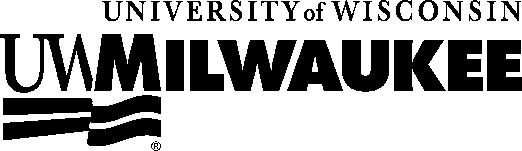 Department of Mathematical SciencesDepartment of Mathematical SciencesDepartment of Mathematical SciencesEMS Building, E402Milwaukee, WI  53201414 229-4836 phone414 229-4907 faxmath-chair@uwm.eduEMS Building, E402Milwaukee, WI  53201414 229-4836 phone414 229-4907 faxmath-chair@uwm.edu